Publicado en Ripollet del Vallès el 26/03/2021 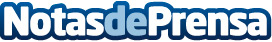 El Gimnasio Zona de Combate inaugura nuevas instalaciones y sigue creciendo como clubDespués de unos años, el gimnasio de deporte de contacto referente en la provincia de Barcelona ha decidido ampliar sus instalaciones y así, que los deportistas disfruten de mayor comodidad y de nuevos espaciosDatos de contacto:Carlos Fernández937685249Nota de prensa publicada en: https://www.notasdeprensa.es/el-gimnasio-zona-de-combate-inaugura-nuevas_1 Categorias: Franquicias Sociedad Cataluña Emprendedores Otros deportes Fitness http://www.notasdeprensa.es